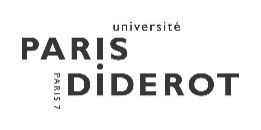 BORDEREAU D'ELIMINATION D'ARCHIVESLaboratoireEnseignant-chercheur/chercheurDate de proposition à l'éliminationDestruction effectuée le/par [complété par le bureau des archives]Métrage linéaireSignature de l’enseignant-chercheur, chercheur ou directeur de laboratoiren° ou métrage linéaireType de documentsDates extrêmesObservations